CURRICULUM VITAE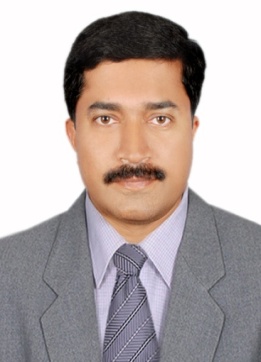 RAJ MOHANRAJMOHAN.371560@2freemail.com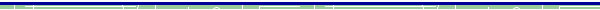 CAREER HIGHLIGHTSA Mechanical Engineer with 11 years gulf experience in Project Engineering, Procurement , Construction activities related to Fabrication, Erection and maintenance of piping and equipments, Shut down works in Gas plants, Oil Refineries, Infrastructure & MEP worksSKILL SUMMARYProject Engineering and Management.Procurement, Implementation, Supervision, Installation, Testing & commissioning.Estimation &Tendering.Project Documentation.Engineering Codes & Standards.Ability to lead a team, open mindedness to learn and deal with people.TOTAL PROFESSIONAL EXPERIENCE: 17 Years Experience in Middle East		   : 11 Years, from 2006 onwardsExperience In India                           :  6 YearsEDUCATIONAL QUALIFICATION:Bachelor of Engineering (BE Mechanical) from University of Madras, India.  NEBOSH international general certificate in Occupational health and safety.ASNT Level II (UT, RT, MT & PT) from India.Driving License                       :  Valid UAE Light vehicle.PROFESSIONAL EXPERIENCES:At Present: (Jan-2014- Till date )Company             :  GULF OIL AND GAS – (GOGAS) LLC , Abu Dhabi. Gulf oil and gas (GOGAS) LLC is one of the leading EPC focusing on the oil and gas sector in UAE both in off shore and on shore with the latest state of art technology ISO 9001-14001 & OSHAS 18001 certified company. The company has been serving the oil and gas industry by taking up specialized projects involving below and above water work related to modification and maintenance of off shore and on shore oil and gas installations like platforms, pipe line...etc.Designation         : Project Engineer.Projects worked              1) Modification and strengthening of damaged pipe rack and piping                       GASCO  Habshan-0.Scope of work Fabrication, painting, erection, welding and commissioning of 18” high pressure and 36” low pressure steam lines strictly in accordance with GASCO design general specifications & HSE requirements. Fabrication, painting, erection of structural components based on structural integrity and adequacy check of the inter connecting pipe rack PR-77.Erection of tie beams and temporary supports for modification jobs. Dismantling damaged pipes and structural components from existing pipe       rack PR-77 between unit 62 & 162.Modification and strengthening of civil foundations (28 no) of different sizes based on integrity study.                2)  High Pressure Steam line modification (HP Steam modification)                    Project GASCO Habshan 0 & 1.Scope of work Demolition and rerouting of high pressure 24” steam lines and small bore drain lines during plant shut down.Modification and replacement of pipe primary supports and secondary supports at ground level and pipe rack.Replacement of 4 no 16”corroded gate valves with new ones .Replacement of damaged spring hanger supports, steam traps.Installation of temporary supports before dismantling existing supports foundations and pipeline.Demolition of existing platforms, civil foundations and associated embedment’s and construction of new civil foundations for strengthening purpose under plant operating conditions.                  3) Replacement of Drinking water pipe lines in Ruwais Refinery (TAKREER).Scope of work Detailed engineering, procurement, construction, testing and commissioning of drinking water lines (GRE & HDPE) in Ruwais refinery area.(10”-150m,8”-540m,6”-2100m,4”-1750m,3”-2700m,2”-1200m,1”-2000m).All related civil works – installation and replacement of piping supports and sleepers, fixing, anchoring and road cutting, back filling, reinstating and finishing of debris.                4) Additional Handling facilities for 10PPM gas oil project at Ruwais refinery.HSGO Storage facility-10”& 14”piping from the tie-in point to the individual filling headers of gas oil storage tanks 240-F038, 240-F039.Hydro treated LGO storage facility-10”&8”piping from the tie-in points to the individual filling headers of gas oil storage tanks 241-F020 & 240-F02.Hydro treated HGO storage facility-8”piping from the tie-in points to the individual filling headers of gas oil storage tanks 441-F113 and 441-F114Job responsibilities:Working as site representative for GOGAS and reporting to AGM (Operations).To study total scope of work, technical specification and materials requirements.To prepare Method of statement for piping, mechanical, structural, commissioning works based on scope of work, as and when required for different activities.To prepare schedules, high light area of concerns and collect all relevant information from internal departments. Mobilize/demobilize resources as required for effective utilization.Execution of civil and mechanical works at site with appropriate sequence of construction based on Method statement & engineering assessments.Managing sub contractors activities at site. Controlling overall cost including equipment and vehicle hiring.Interface with fabricators, suppliers and vendors for all technical issues, deviations, NCR and any engineering issues and their resolution.Attend weekly progress meeting with client & sub contractors, expediting at all level of progress and to resolve all technical issues.Share all the information like daily progress, issue of latest drawing, material status, any specific approval, TQ from client, deviation and variation records, discrepancies and solution etc with relevant department.Raise RFI, arrange NDT, PWHT works at site on completion of welding activities. Review all NDT results, painting reports and other inspection reports and get sign by client with QC engineer.Arranging the material on site within the scheduled time. Final loading and shipping to site & to handle safe off loading and transport from work shop to site location.Arrange site inspection up on receipt of materials/fabricated items at site.Prepare erection schedule and get approval from client. To ensure availability of all certified lifting tools and equipment prior erection.Carry out safe and smooth erection, alignment and offer final inspection to client.  To complete erection and assist during commissioning.  Keeping tight safety requirements & maintaining zero accident policy.To ensure proper housekeeping during the work and before handing over site to client.Review final dossier before submission and final hand over to client .Responsible to maintain Safe atmosphere at site and adhere all HSE rules and regulation for self and team.   Projects WorkedDuration : (Jan-12’- Dec 2012)Company             :  Hyper General Contracting, Abu Dhabi. Project                 : COALESCER FOR FEED GAS SEPARATION ,GASCO  HABSHAN.EPC                      :  Deutsche Babcock , Abudhabi.Designation         : Project Mechanical Engineer.Duration      :   From January 2011 to December 2011Company             :  Hyper General Contracting, Abu Dhabi. Project                 : CIVIL WORKS GASCO,ADCO,(BUHASA & HABSHAN).EPC                      :  ADVANCED INTEGRATED SYSTEMS, Abu Dhabi.Client                   : GASCO,ADCODesignation         : Project Engineer.(The scope of work include upgrading the existing security systems  in and around the plant by installing surveillance cameras, sensor mounted smart fence and gates. Installation of surveillance camera foundations and camera poles(32 nos),electric and communication cable trenching and cable laying, Installation of manholes, road crossing ducts.)Duration      :   From July 2009 to Feb 2011Company             :  Hyper General Contracting, Abu Dhabi.Project                 : SAADIYAT CONSTUCTION VILLAGE PROJECT,SAADIYAT ISLAND.EPC                      :  LEIGHTON, Abudhabi.Designation         :  Mechanical Engineer.Project Details     : (The scope of work include design, engineering, procurement,construction of a 20,000 men construction camp and support  facilities like district cooling system, Plant room, Pump room, Central kitchen, Laundry. Installation, testing and commissioning of plant room and pump room, Pressurized and Gravity Pipe network of 30Km ranging from 100mm to 500mm dia of HDPE, GRP & UPVC for chilled water, fire fighting, sewerage, domestic water,)Duration      :   From March 2008 to Jun 2009Company             :  Nass-Muray Robert (JV), Kingdome of Bahrain. (On contract from                       	        Alcasey drilling services, Abu dhabi)Project                 : Bahrain Bay Development Project.               Designation         :  Project coordinator.Duration      :   From March 2006 to March 2008Company             :  Al Casey Drilling Services, Abu Dhabi. Project                : Vehicular tunnel project, Palm Jumeirah.EPC                      :  TAISEI CORPORATION, DUBAI.Designation         :  Mechanical Engineer.Project Details    : The scope of work include dewatering system installation for                                 maintaining dry platform for the construction of subsea vehicular   		          tunnel within the cofferdam.Duration      :   From March 2004 Feb 2006Company             :  FABRIK TECH INDIA (Pvt) Ltd ,Sriperumbudur,Chennai,India. Project                 :  PRAX AIR H2+N2 BACK UP PIPE LINE PROJECTDesignation         :  PIPING ENGINEER .Project Details    :  The scope of work include engineering, procurement and                                Construction of H2 + N2 back up pipeline facilities at Praxair gas plant .Duration      :   From March 2003 To March 2004Company             :  FABRIK TECH INDIA (Pvt) Ltd ,Sriperumbudur,Chennai,India. Project                 :  VENTURE LIGHTS PLANT MAINTENANCE WORKS.Duration      :   From Jun 2002 March 2003Company            :  FABRIK TECH INDIA (Pvt) Ltd ,Sriperumbudur,Chennai,India. Project                :  Fabrication of platforms for 60 m height Wind Mill towers at L&T 		         Work shop at Sriperumbudur.Duration      :   From March 2000 Jun 2002Company           :  FABRIK TECH INDIA (Pvt) Ltd , Chennai, India. Project              :  Construction of potable water tank at PRAX AIR, Chennai.Designation      :  Mechanical Engineer.Project Details : The scope of work include construction of potable water tank of inside diameter 16m,height 11m and shell thickness 12 mm and related piping work.     COMPUTER PROFICIENCYKnowledge in PRIMAVERA.P6knowledge in AUTO CAD.                             TRAINING ATTENDED  H2S Awareness training of GASCO, BUHASA,HABSHAN.Job Originator (PTW) GASCO HABSHAN, BUHASA.Job Performer ADCO.Hazard identification and risk assessment (HIRA) training of GASCO.Basic Fire fighting and First aid course (GTSC, Abudhabi).Defensive driving, Gasco, Habshan,.